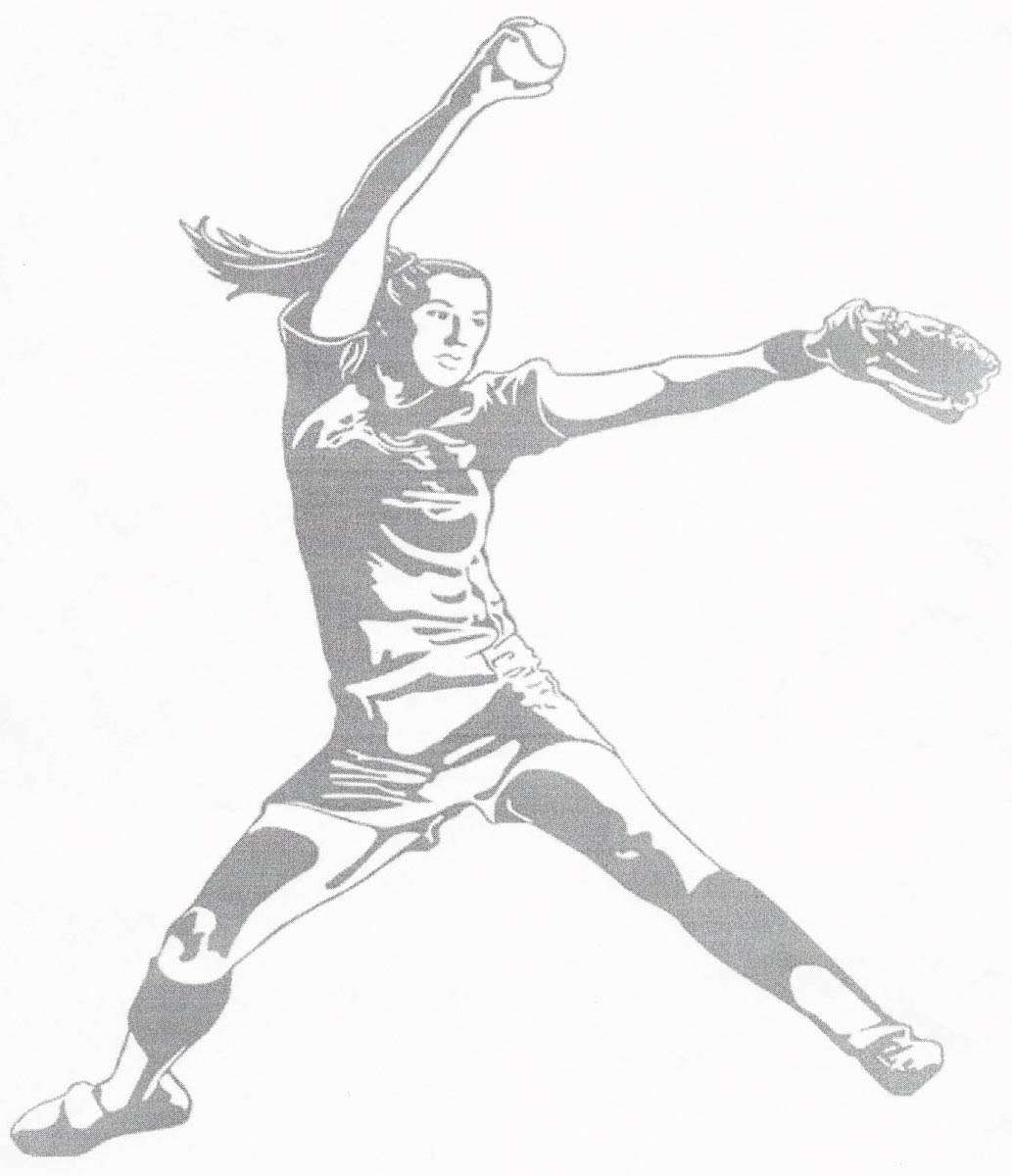 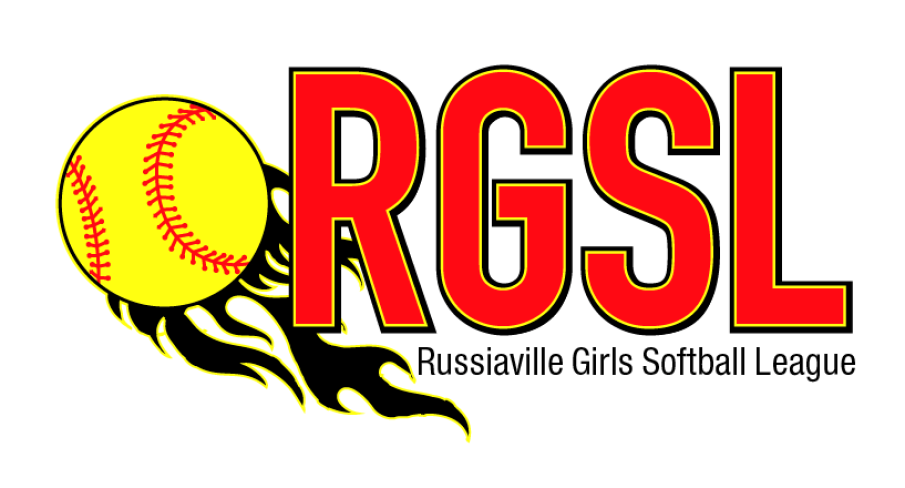 2021 SPRING SIGNUPSREGISTER ONLINE UNTIL FEBRUARY 7, 2021WWW.RUSSIAVILLEGIRLSSOFTBALL.COMALL GIRLS AGES 5-12 (AGE ON 1/1/2021)REGISTER BY FEBRUARY 7STALL girls signing up will need to have a copy of their birth certificate available upon request.  Tryouts will be held Feb. 7th from 2pm – 5pm in the Fieldhouse.Cost is $110 for all ages: Fees are due at the time of registration. Registrations fees not paid by February 7, 2021 will incur a $20 late fee.Financial assistance available for those in need.HAVE QUESTIONS or NEED HELP WITH REGISTRATION?Email rgsl1977@yahoo.com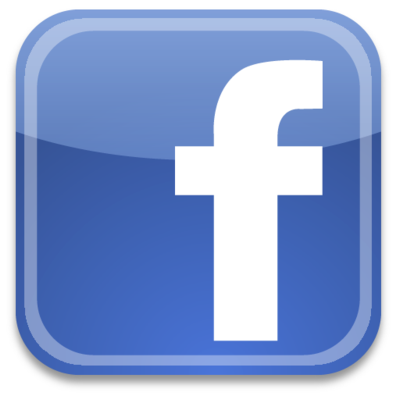 